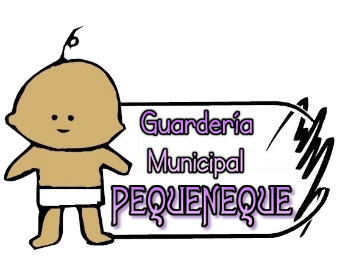 DECLARACIÓN RESPONSABLE DE PROGENITOR PARA LA MATRICULA EN LA GUARDERIA MUNICIPAL  PEQUENEQUE DE TORAL DE LOS VADOSYo D./Dña	, con NIF	, en calidad de padre/madre/tutor/a del menor			,DECLARO QUE:Dispongo de la capacidad legal suficiente para realizar esta solicitud.Dispongo de la autorización del otro progenitor para realizar la matricula en la Guardería Municipal.Quedo enterado/a de que la inexactitud, falsedad u omisión en el contenido de esta declaración, o en los datos o documentos que acompañan a la misma, podrá dar lugar a responsabilidades penales, civiles o administrativas.Y para que así conste, firmo la presente en Toral de los Vados a	de                    de 20 	Fdo: